Programma Februari MaartKwiks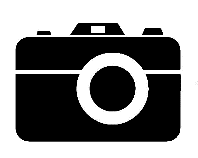 4 Februari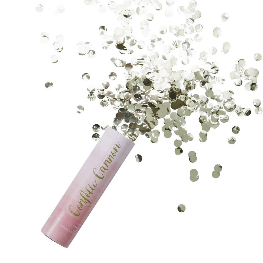 Zorg maar dat je er klaar voor bent want we gaan een verhaal maken dat wereldberoemd gaat worden. 11 februariHet confettikanon is kapot en met de hulp van iedereen gaan we het proberen te maken. Kom zeker verkleed want het is Carnaval!17 februariVanavond is het de jaarlijkse, geweldige RakwiFuif. Warm je zangstem op en schud je dansbenen almaar wakker want ze zullen goed van pas komen.18 februari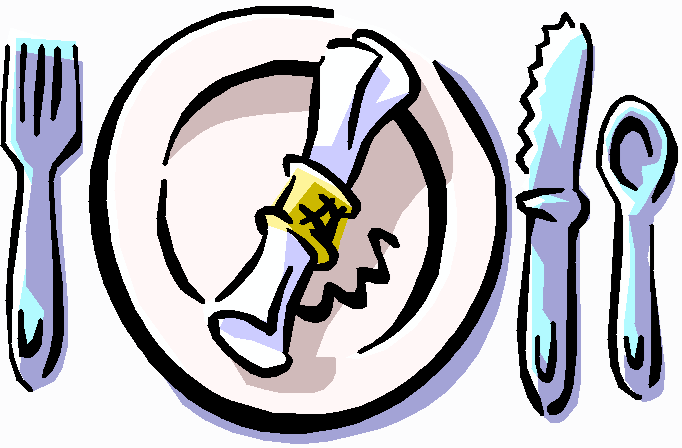 Vandaag is het geen Chiro, maar we hopen je op de brunch te zien.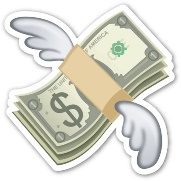 25 februariHet leven is een spel en vandaag gaan we proberen om er zoveel mogelijk geld uit te halen.4 maartDeze zondag zullen jullie een geheim spel spelen met geheime leiding. Het is leidingswissel. Spannend!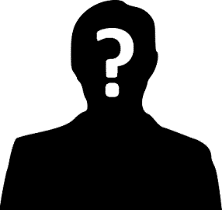 11 maart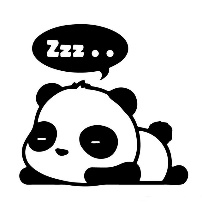 Vandaag zullen de aspi’s jullie leiding zijn in plaats van Elise en Nimué.18 maartOh nee, hoe jammer. Het is leidingsweekend dus het is geen Chiro deze zondag. Nu kan je nog eens goed uitslapen op een zondag.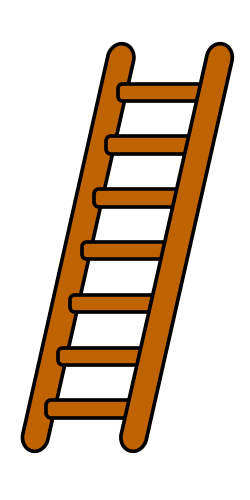 25 maartKlim ik naar de top, klim jij dan met mij mee? Nee want vandaag is het ieder voor zich in de grote Kwiks laddercompetitie!Mocht je niet kunnen komen of wil je ons iets vragen dan kan je ons bereiken opElise: elise.baulus@live.com         04.77/08.98.82Nimué : nim.wouters@gmail.com	 04.74/34.06.72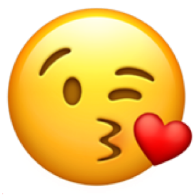 